03.12.2022Пл. Тысячелетия, подключение иллюминации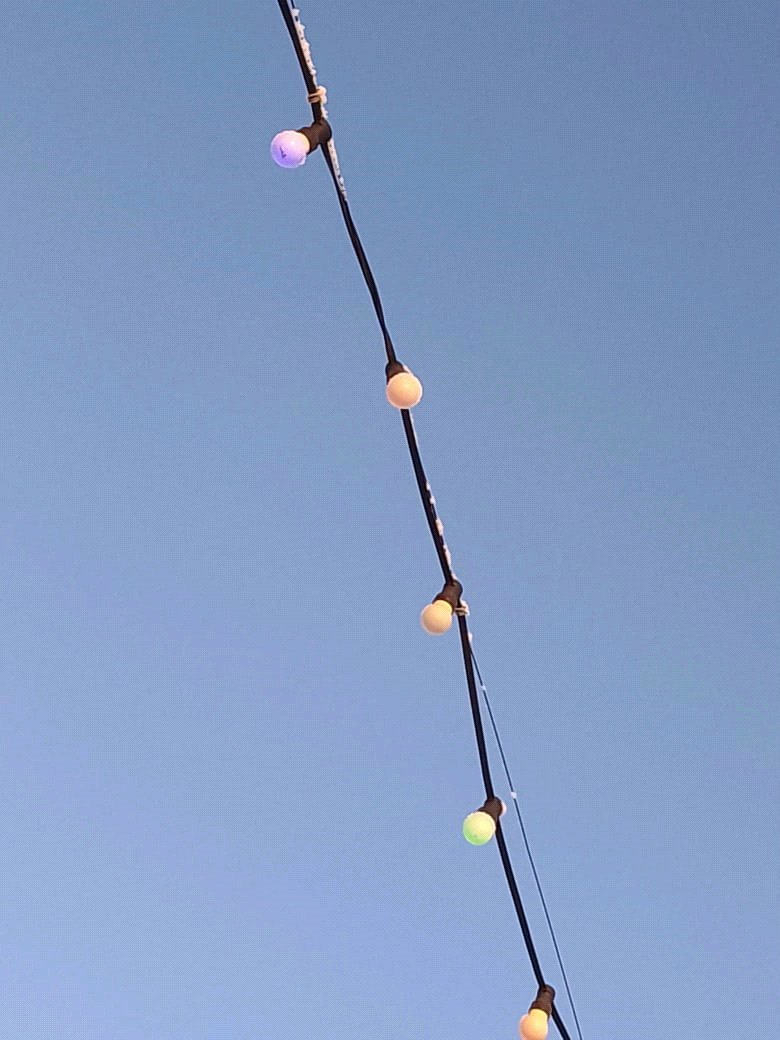 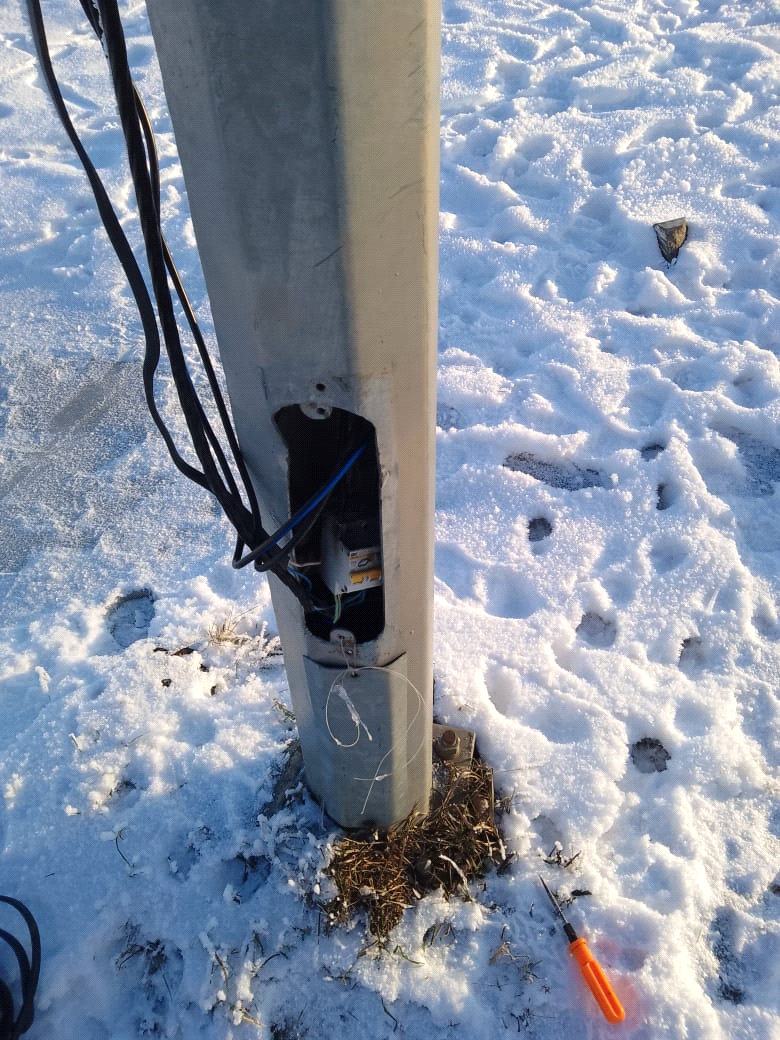 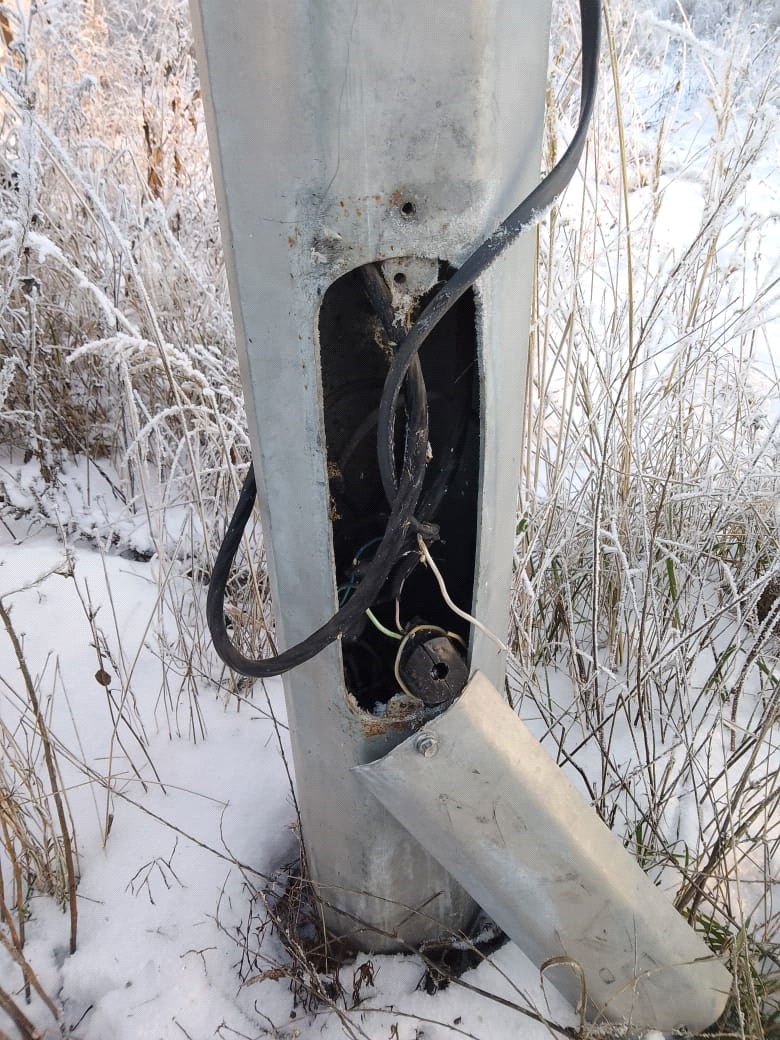 